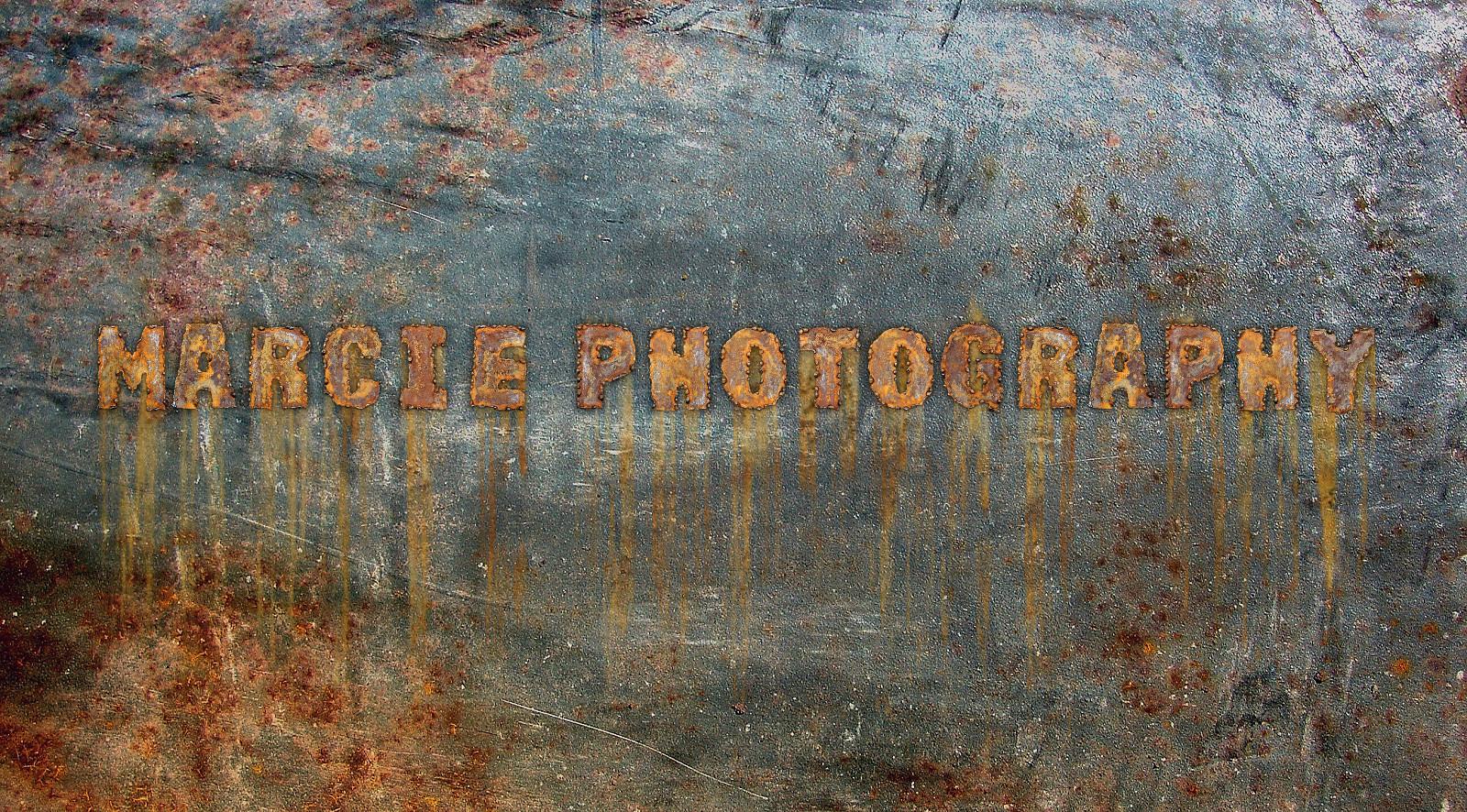 Contact Info - MARCIEDELAPAZ@YAHOO.COMWWW.FACEBOOK.COM/MARCIESTUDIOSINSTAGRAM :  MARCIE_PHOTOGRAPHY  MARCIEDELAPAZ.WIX.COM/MARCIE-PHOTOGRAPHY347-422-4056RatesDescription	Cost	NotesShooting (per hour)	 $175	 Includes all digital post-processing, airbrushing, touchups, etc.Studio time/rental - 2 hrs minimum 130.00 / THIS IS NONREFUNDABLE ONCE CONFIRMEDFor groups/children/events/ family photo shoots are $400 for a 3 hour shoot. Anything above the time frame will be additional. Viewing of some Images prior to editing. Total 30 fully edited Images for portraits. Total  - Large groups/events will be 100 edited images. All on a CD to view/download and print online. Price list available for photo packages. 50% of payment Is due a week prior to scheduling for shoot or full payment On day of the shoot. Payment must be received before shoot begins. Cash/Check or Money order is accepted. If you need to cancel /reschedule for any reason please advise 1 week prior to shoot.Once studio space Is confirmed and you reschedule another deposit will be charged. Thank you for choosing Marcie Photography for your choice of lifetime photographs. 